Αναβάλλεται η θεατρική παράσταση “Δε φοβάμαι. Δεν ελπίζω. Είμαι...”Αναβάλλεται για τεχνικούς λόγους η θεατρική παράσταση “Δε φοβάμαι. Δεν ελπίζω. Είμαι...”, σε σκηνοθεσία Μάριου Ιορδάνου, που είχε προγραμματιστεί για την 24 Φεβρουαρίου και ώρα 8.30 μμ στο Δημοτικό Θέατρο  Λαμίας. Η νέα ημερομηνία της παράστασης θα ανακοινωθεί σύντομα.  Από το Γραφείο Τύπου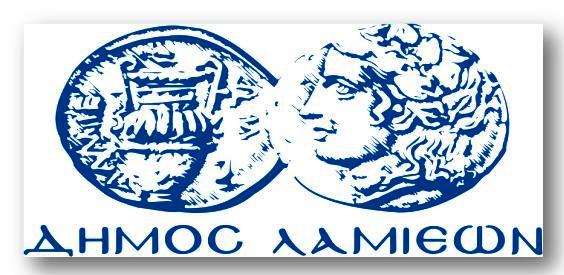 ΠΡΟΣ: ΜΜΕΔΗΜΟΣ ΛΑΜΙΕΩΝΓραφείου Τύπου& ΕπικοινωνίαςΛαμία, 23/2/2016